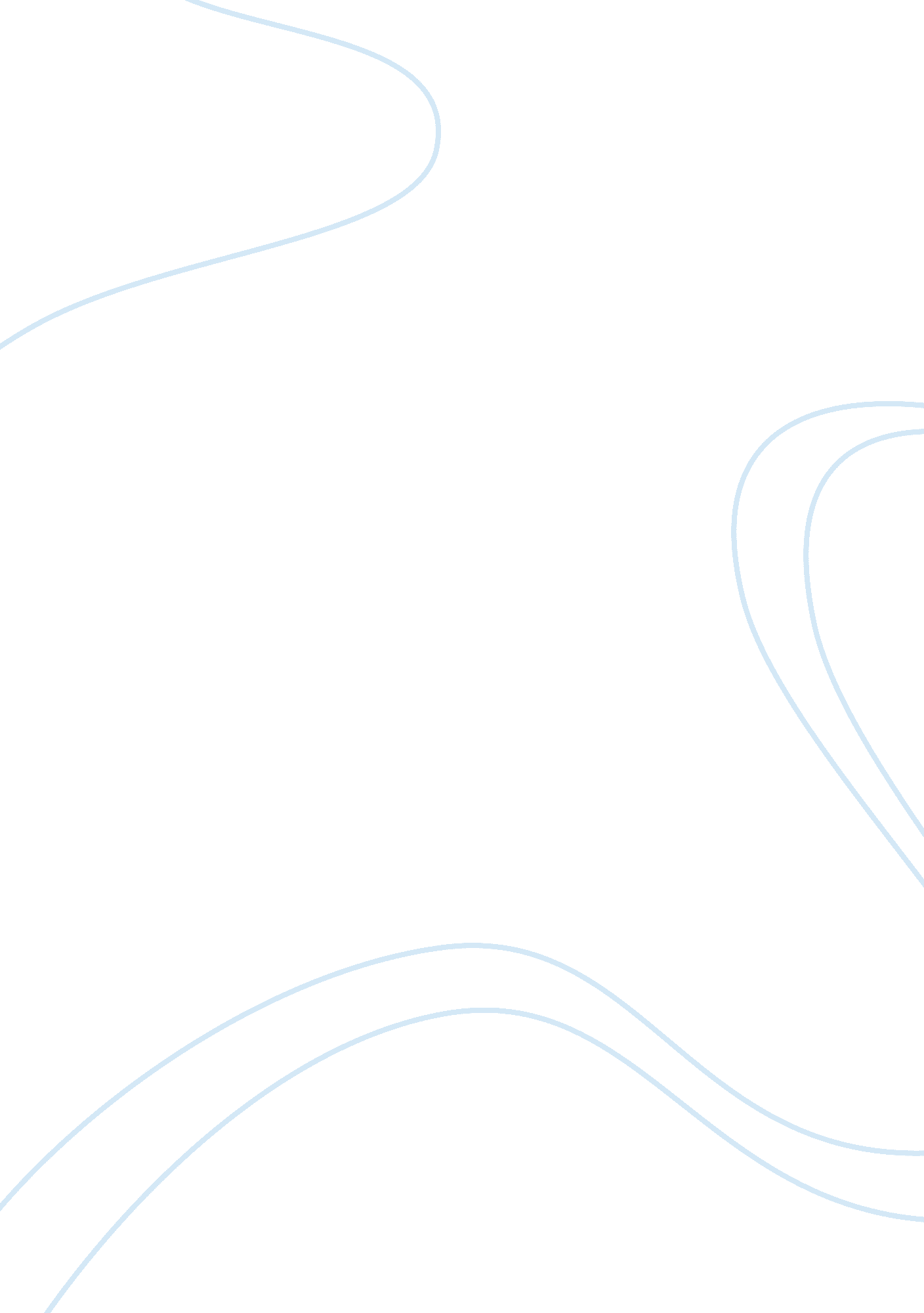 Employment and early marriage are also some of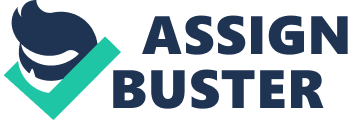 Employment opportunities are created, but population unevenness much more than them. The direct result of which is unevenness in the distribution of income and resultant up poverty. There are many reasons why India could not firmly put a check on the population explosion, the main among these is people’s religious belief. Some people have this superstitious belief that child birth is a God’s gift and hence ‘ the more the merrier it will be’. Secondly, a large part of India’s population lives in rural areas ignorant, uneducated and unwire of their role in making up the society. They largely depend on agriculture and feel that larger the family, more help will it be to their profession. It gives birth to disguised unemployment. Then, an Indian, be he urban or rural – has an inherent desire to have a son. And in the hope of getting a male child he keeps procreating. Child marriage and early marriage are also some of the customs, which make it hard for the government to control birth rate. Although the government is trying its best to propagate the idea of birth control, it will show results only when every individual Indian becomes aware of his duty towards the society. The importance of family planning cannot be negated in our country. If we want to be prosperous and self- sufficient each individual must voluntarily follow the concept of family planning and birth control. 